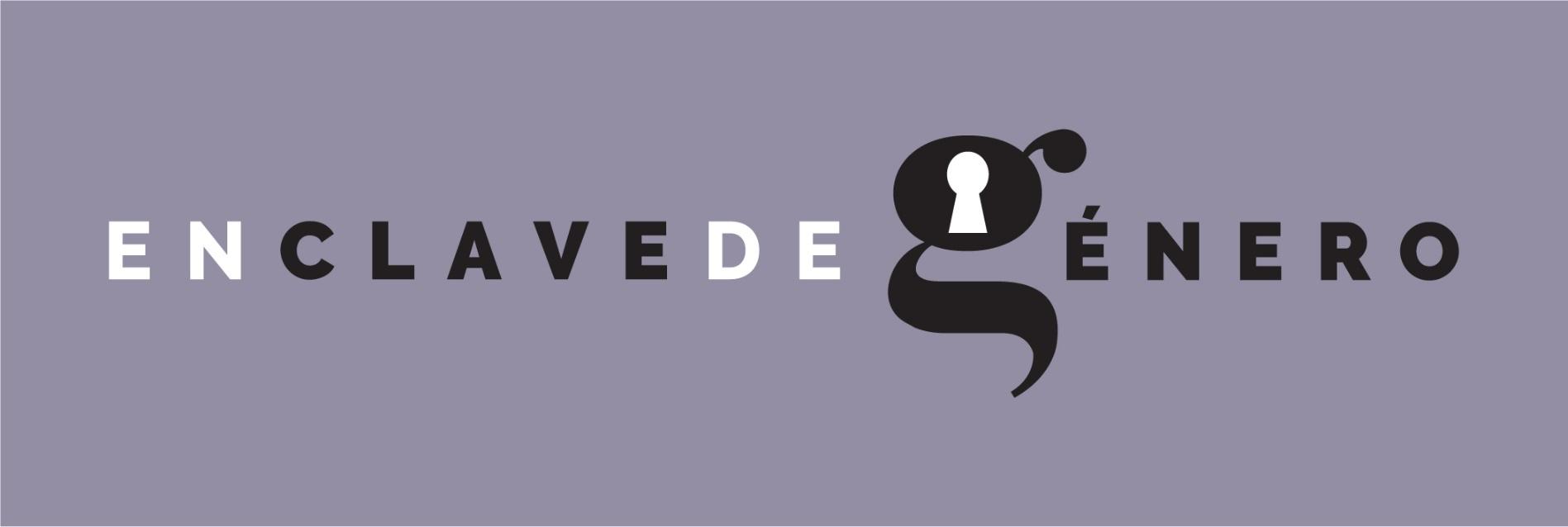 [Ciudad, País][FECHA]Consejo Editorial ENCLAVEDEGÉNEROP R E S E N T EPor este medio, quienes suscribimos, [Nombres de personas autoras], en calidad de autoras(es) exclusivas(os) del texto [Título del capítulo en español (título en inglés)], declaramos que es un trabajo original, no publicado previamente, ni sometido a otra revista o editorial para su publicación. De la misma forma declaramos no haber cedido los derechos patrimoniales, ni hemos otorgado autorización a otra persona moral o física que se considere con derechos sobre el trabajo.También declaramos que la contribución señalada es producto de [mi/nuestra] autoría y no contiene citas ni transcripciones que no señalen debidamente a las personas autoras intelectuales de acuerdo a los estándares más altos de ética académica y que contamos con la autorización de quien posee los derechos patrimoniales de cualquier imagen o fotografía que se incluya en el texto. De existir una impugnación con el contenido o la autoría del artículo, la responsabilidad será exclusivamente [mía/nuestra], relevando de toda responsabilidad a la Universidad Autónoma de Querétaro, de cualquier demanda o reclamación que llegará a formular alguna persona física o moral que se considere con derecho sobre el texto, asumiendo todas las consecuencias legales y económicas.En razón de lo anterior, [manifiesto/manifestamos mi/nuestro] consentimiento para que la contribución sea revisada mediante el software Turnitin, aprobado por el Consejo Técnico de Investigación y Posgrado de la Facultad de Ciencias Políticas y Sociales de la Universidad Autónoma de Querétaro y que, en términos de la convocatoria, de resultar un alto porcentaje de similitudes con otros textos previamente publicados el artículo se considerará retirado del proceso editorial, notificándome oportunamente.Adicionalmente, [autorizo/autorizamos] que el material remitido a la convocatoria sea dictaminado a través del sistema doble ciego de revisión por pares y que los resultados de este proceso son inapelables.Para constancia de lo anterior, se firma esta declaración a los [__] días, del [______] de [_____], en la ciudad/es de [__________]A T E N T A M E N T E[FIRMA 1][FIRMA 2]Nombre completo:ORCID:Adscripción institucional:Dirección postal:Teléfono:E-mail:Nombre completo:ORCID:Adscripción institucional:Dirección postal:Teléfono:E-mail:[FIRMA 3][FIRMA 4]Nombre completo:ORCID:Adscripción institucional:Dirección postal:Teléfono:E-mail:Nombre completo:ORCID:Adscripción institucional:Dirección postal:Teléfono:E-mail: